Publicado en  el 02/10/2014 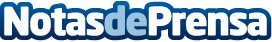 Red Eléctrica sustituye once apoyos de las líneas Jinámar-Telde y Jinámar-Marzagán Red Eléctrica de España (REE) ha iniciado la primera fase de los trabajos de sustitución de once apoyos que comparten las líneas de 66 kilovoltios (kV) Jinámar-Telde y Jinámar-Marzagán, en Gran Canaria, en el marco del proyecto de Mejora de Activos de Red (MAR) que la compañía está desarrollando en Canarias desde el 2011. Datos de contacto:Red Eléctrica Nota de prensa publicada en: https://www.notasdeprensa.es/red-electrica-sustituye-once-apoyos-de-las_1 Categorias: Canarias Otras Industrias http://www.notasdeprensa.es